L’énigme du jour :A chaque tour de pédale, la distance parcourue par la bicyclette de Thibaut est de 6 mètres. Il fait 10 tours de pédale en une minute.Quelle distance va-t-il parcourir en une minute ? en deux minutes ? en dix minutes ?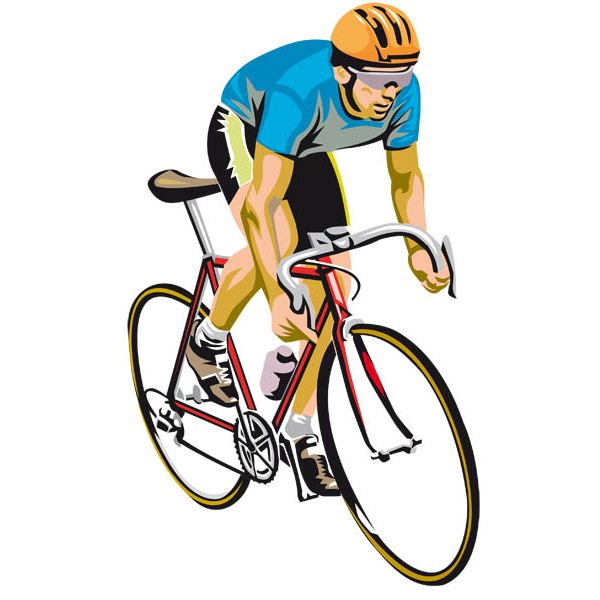 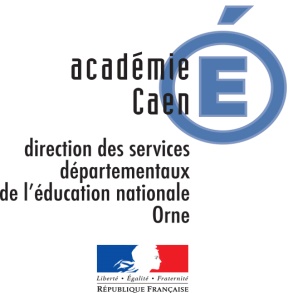 Le cyclisteCycle 2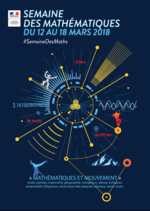 